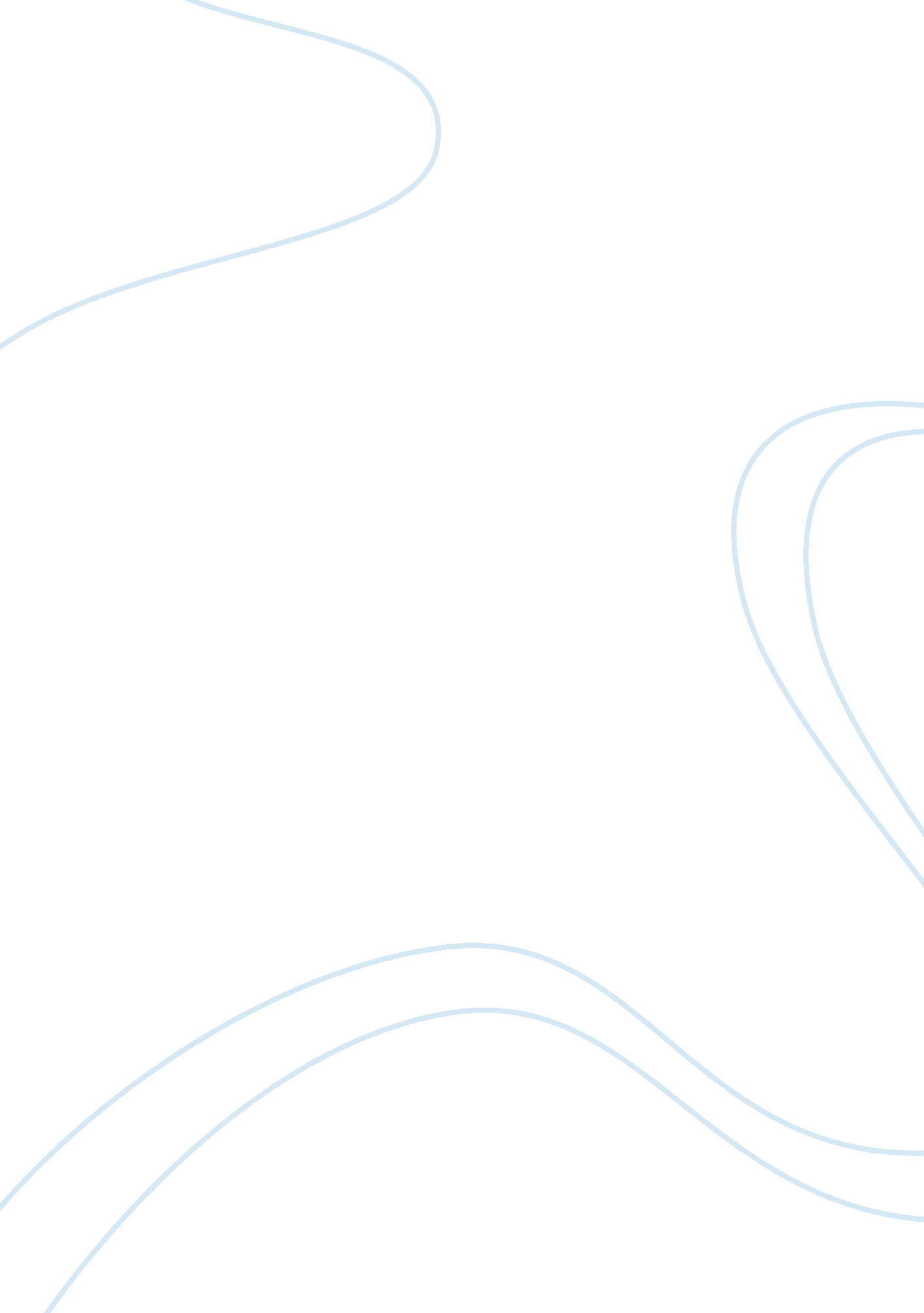 Reviewing a link and writing about thatScience, Anthropology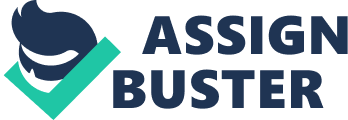 Topic – Chimpanzee Chimpanzee is a primate different form human beings , which live in the western and central part of Africa. According to (Science Daily, 2012) “ Chimpanzee is a close relative of human beings and hence share 98% gene with us”. Chimpanzee has a short body and very long arms. Mostly, they live in group like human beings and are vegetarians. Now chimpanzee is an endangered species due to loss of its habitat. Pan troglodytes is the scientific name of chimpanzee, and they are only found in the African region of world. Chimpanzees like humans live in social grouping and like to interact with each other on high level. Fission – fusion social group is the social grouping in which chimpanzee likes to interact. This is because it allows better chances of food availability, copulation and regular association with other members. 
According to (Parsons. 2011)“ Members of the Hominidae family chimpanzees are the closest living relatives to human beings and like us, they have been found to experience emotions and retain memories” The physiology of Chimpanzee shows that full grown adult male chimpanzee can stand 1. 2 meter tall and 70 kg in weight. In female it can be around 50 kg and height of 2 ft . The thumbs and big toes of chimpanzee are opposable and they walk on knuckles. Moreover Chimps have 8 wrist bones like human. The sexual behavior of chimpanzee is also worth mentioning. The sexual dimorphism of chimpanzee relates to the difference in their male and female species. Generally, the male chimpanzee is taller than female species and depict different characteristic. It is noticed that while playing, male and female chimp depicts different attitude due to their hormone differences. The male chimp carries a stick for hunting while female chimp carries stick as a doll. 
Chimpanzee lives in southern area of Congo River and is found to be a close relative of human being. Chimpanzees are primarily vegetarians and they eat mainly leaf, fruits, seeds and flowers. The Common Chimpanzee is both arboreal terrestrial and arboreal and they are quadrupeds which means they move with aid of leg and hands at the same time. When it comes to sexual dichromatic, the chimpanzees have mating season and they mate with their female counterpart which are shorter than them. However, human beings are the only species which has the sole aim of indulging in sex for the benefit of physical pleasure. In the case of Chimpanzee they have a patriarchal system where male chimpanzee dominate the female species. 
Generally, it is a fact that chimpanzee indulge in sex solely for the purpose of reproduction and not for physical pleasure. Moreover, the chimpanzees do hunt for pleasure and at time s eats them prey too. They also have the cognitive skill to trap the prey and surrender it. Chimpanzee makes use of many tools to do hunting and search for vegetative products for their diet. As per (Wrangham, 1994, pg2)“ Behavior varies almost in all animals but in case of chimpanzee, behavior is so variable from population to population that , even the use of tool is unique for each group”. The chimpanzee usually hunts for termites from their nest with the help of stick which they learn from their mothers. They not only have a tool but a tool kit to extract termite for snack. Since the chimpanzee brain is very much similar to that of human it has the physical and mental ability to equip themselves with tools. Chimpanzee communicates with much verbal and nonverbal method like calls, postures and gestures. The current ranking of chimpanzee is 0-15. 
References 
Parsons, N. (2011, June 10). Chimpanzee found to give birth in much the way as humans. In naturalnews. com. Retrieved July 12, 2012, from http://www. naturalnews. com/032673_chimpanzees_birth. html 
Science Daily. Hominidae (2012). In sciencedaily. com. Retrieved July 12, 2012, from http://www. sciencedaily. com/articles/h/hominidae. htm 
Wrangham, R. W. (1994). Chimpanzee Culture (p. 2). Chicago: Chicago Academy of Science. 